Publicado en Barcelona el 21/10/2014 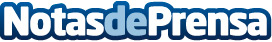 Nidmi lanza una app para ayudar a las familias a encontrar personal doméstico de confianzaLa web genera cinco nuevos empleos diarios.La nueva herramienta agiliza notablemente el proceso de búsqueda de empleo de los 50.000 profesionales adheridos a la plataforma. 
Datos de contacto:Xavier CasadoJefe de Prensa93 240 44 20 / 679 1Nota de prensa publicada en: https://www.notasdeprensa.es/nidmi-lanza-una-app-para-ayudar-a-las-familias Categorias: Infantil Emprendedores E-Commerce Recursos humanos Ocio para niños Dispositivos móviles http://www.notasdeprensa.es